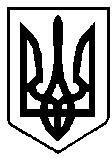 УКРАЇНАВИКОНАВЧИЙ КОМІТЕТ вараської МІСЬКОЇ РАДИРІВНЕНСЬКОЇ ОБЛАСТІМайдан Незалежності 1, м.Вараш, 34400,  тел. /факс (03636) 2-45-19e-mail: rada@varash-rada.gov.ua  Код ЄДРПОУ 03315879П Р О Т О К О Л   № 7засідання  виконавчого  комітету 							      Від 01червня 2020 року							Засідання розпочалося о 14.15 год.							Засідання закінчилося  о 14.40 год.	 					               Зал засідань (І поверх)Присутні  на  засіданні члени виконкому:Анощенко С.І. – міський голова, вів засіданняБірук Б.І.Зосимчук А.П.Когут О.С.Коцюбинський О.В.Мензул О.П.Мушик С.В.Решетицький С.А.Хондока Р.В.Відсутні:	1. Зубрецька Н.О.2. Коровкін В.О.3. Назарчук Л.М.Присутні на засіданні:ПОРЯДОК ДЕННИЙ:1. Про виділення коштів з резервного фонду бюджету Вараської міської об’єднаної територіальної громади (від 01.06.2020 №145)Голосували за порядок денний в цілому: за–9; проти–0; утримались–0.СЛУХАЛИ: 1. Про виділення коштів з резервного фонду бюджету Вараської 		      міської об’єднаної територіальної громадиДоповідав: С.Анощенко, міський головаВИСТУПИЛИ: О.Коцюбинський,  О.Мензул, С.Решетицький, С.МушикГолосували: за – 9; проти – 0; утримались – 0.ВИРІШИЛИ: рішення №146 додається.Міський голова						Сергій  АНОЩЕНКОКеруючий справами					Борис  БІРУКУ.Остапович  - в.о. начальника відділу організаційної роботи  та           загальних питань виконавчого комітетуВ.Волох- в.о. начальника відділу економіки виконавчого комітетуВ.Гавришкевич- в.о. начальника відділу надзвичайних ситуацій та цивільного захисту населенняІ.Басюк- головний бухгалтер ДЗ «СМСЧ №3 МОЗ України»